SMLOUVA O UBYTOVÁNÍSmluvní stranyStřední odborná škola energetická a stavební, Obchodní akademie a Střední zdravotnická škola, Chomutov, příspěvková organizace(dále jen „ubytovatel”)aZ + M Partner, spol. s r.o.(dále jen „ubytovaný”)uzavřely níže uvedeného dne, měsíce a roku podle S 2326 a násl. zákona č. 89/2012 Sb., občanský zákoník, tuto smlouvu o ubytování, poskytnutí stravy:l. Úvodní ustanoveníÚstecký kraj je vlastníkem budovy Domu mládeže na adrese Na Průhoně 4800, Chomutov, jež je v katastru nemovitostí zapsána jako budova č. p. 4800 — stavba občanského vybavení, na parcele č. 3151/10, zapsaná na LV č. 1768 pro katastrální území Chomutov Il, obec Chomutov, u Katastrálního úřadu pro Ústecký kraj, katastrální pracoviště Chomutov (dále jen „budova”).Ubytovatel má právo hospodaření s uvedenou budovou ve vlastnictví Ústeckého kraje.Předmětem ubytování jsou pokoje č. P 9 (2 lůžka), P 13 (3+3 lůžka), č. 510 (2+3 lůžka) a VIP č. 501 (2+2 lůžka).Ubytovatel prohlašuje, že je oprávněn předmět ubytování poskytovat třetím osobám k ubytování.Il. Předmět smlouvyPředmětem této smlouvy je závazek ubytovatele poskytnout ubytovanému k přechodnému ubytování předmět ubytování, a to za účelem dočasného ubytování zaměstnanců, a tomu odpovídající závazek ubytovaného předmět ubytování užívat výhradně za sjednaným účelem a platit ubytovateli úplatu ve výši a za podmínek touto smlouvou stanovených.Ubytovaný je spolu s předmětem ubytování oprávněn užívat také chodbu (dále jen „společné prostory”) a využívat služby s ubytováním spojené (zejm. dodávky energií, vody., apod).Předmětem je poskytnutí stravy za cenu bez DPH / 1 osobu:                                                                                                               snídaně – 34,00 Kč, oběd – 72,00 Kč a večeře – 44,00 Kč Ill. Práva a povinnosti ubytovatele1 . Ubytovatel se zavazuje zajistit řádný a nerušený výkon práv ubytovaného vyplývajících mu z této smlouvy po celou dobu trvání smluvního vztahu.Ubytovatel je povinen předat ubytovanému předmět ubytování ve stavu způsobilém k užívání za sjednaným účelem, v tomto stavu jej udržovat a zabezpečovat řádné poskytování služeb spojených s užíváním předmětu ubytování (zejm. dodávky energií) a provádět na vlastní náklady příslušné opravy apod. O předání předmětu ubytování ubytovanému bude vyhotoven protokol v jednom vyhotovení pro každou smluvní stranu.Ubytovatel bude provádět úklid společných prostor.Ubytovatel je oprávněn vstupovat do předmětu ubytování pouze za účelem provedení oprav nebo nezbytné kontroly dodržování této smlouvy. Ubytovatel není oprávněn vstupovat za účelem uvedeným v přechozí větě do předmětu ubytování (s výjimkou události mající charakter havárie, která nesnese odkladu) bez předchozího písemného vyrozumění ubytovaného.IV. Práva a povinnosti ubytovaného1 . Ubytovaný se zavazuje, že předmět ubytování bude řádně užívat v souladu s účelem stanoveným touto smlouvou a dalšími podmínkami sjednanými v této smlouvě.Ubytovaný je povinen řídit se zveřejněným Provozním řádem Hotelu Energetik.Ubytovaný není oprávněn přenechat předmět ubytování, jakož i jeho část, k užívání třetí osobě.Ubytovaný není oprávněn provádět v předmětu ubytování žádné změny, ledaže k tomu dá ubytovatel souhlas.Ubytovaný je povinen strpět oprávněný vstup ubytovatele do předmětu ubytování po splnění podmínek v čl. Ill. odst. 4 této smlouvy.V. ÚplataSmluvní strany si sjednaly úplatu za užívání předmětu ubytování ve výši v Kč bez DPH:2-lůžkový pokoj standard	- 5.500,- Kč / pokoj a měsíc (tj. 2.750,- Kč / lůžko a měsíc) 3-lůžkový pokoj standard	- 7.200,- Kč / pokoj a měsíc (tj. 2.400,- Kč / lůžko a měsíc)2-lůžkový pokoj VIP		- 6.000,- Kč / pokoj a měsíc (tj. 3.000,- Kč / lůžko a měsíc) Úplata uvedená v odst. 1 tohoto článku smlouvy zahrnuje veškeré náklady spojené s užíváním předmětu ubytování, zejm. poskytování služeb (dodávky energií, apod.) a úplatu za užívání společných prostor. Úplata uvedená v odst. 1 tohoto článku smlouvy je částkou neměnnou.Úplata bude placena vždy měsíčně pozadu za skutečný počet ubytovaných, a to na základě daňového dokladu (faktury) vystaveného ubytovatelem a doručeného ubytovanému do DS. Daňový doklad bude ubytovanému doručen vždy nejpozději k 5. kalendářnímu dni měsíce následujícího po měsíci, za nějž má být úplata uhrazena.Faktura vystavená ubytovatelem musí obsahovat náležitosti stanovené právními předpisy, zejména dle S 29 zákona č. 235/2004 Sb., o dani z přidané hodnoty, ve znění pozdějších předpisů. Faktura musí mimo jiné obsahovat: označení faktury a její číslo, identifikaci ubytovatele, IC, DIČ, sídlo ubytovatele a ubytovaného, bankovní spojení ubytovatele, předmět ubytování, dobu ubytování, fakturovanou částku, údaj o splatnosti faktury, číslo jednací této smlouvy.Smluvní strany se dohodly na splatnosti faktury v trvání 14 kalendářních dnů ode dne doručení faktury ubytovanému na bankovní účet ubytovatele uvedený v záhlaví této smlouvy.Ubytovaný je oprávněn před uplynutím lhůty splatnosti faktury vrátit bez zaplacení fakturu, která neobsahuje náležitosti stanovené touto smlouvou nebo budou-li tyto údaje uvedeny chybně. Ubytovatel je povinen podle povahy nesprávnosti fakturu opravit nebo nově vyhotovit. V takovém případě není ubytovaný v prodlení s úhradou úplaty. Okamžikem doručení náležitě doplněné či opravené faktury začne běžet nová lhůta splatnosti faktury v délce 14 kalendářních dnů.Vl. Doba trvání ubytováníTato smlouva se uzavírá na období od 9. 10. 2023 do 30. 4. 2024.Ubytovaný je oprávněn vypovědět smlouvu o ubytování kdykoli i bez udání důvodu a bez výpovědní doby.Ubytovatel je oprávněn vypovědět smlouvu o ubytování bez výpovědní doby, jestliže:ubytovaný i přes písemnou výstrahu ubytovatele hrubě porušuje své povinnosti z tétosmlouvy,ubytovaný je v prodlení s úhradou úplaty delším než 15 kalendářních dnů.Výpověď je účinná od okamžiku doručení druhé smluvní straně.Ubytovaný se zavazuje předat do 2 pracovních dnů po skončení ubytování předmět ubytování zpět ubytovateli ve stavu, v jakém jej převzal, s přihlédnutím k běžnému opotřebení, o čemž bude vyhotoven protokol v jednom vyhotovení pro každou smluvní stranu.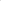 Smluvní strany jsou povinny si po skončení ubytování vypořádat veškerá práva a závazky vzniklé na základě této smlouvy, zejména vypořádání alikvotní výše úplaty a případnou náhradu škody.VII. Závěrečná ujednáníTato smlouva bude dále uveřejněna v registru smluv dle zákona čí 340/2015 Sb., o zvláštních podmínkách účinnosti některých smluv, uveřejňování těchto smluv a o registru smluv (dále jen „zákon o registru smluv). Smlouvu v registru smluv uveřejní ubytovatel.Tato smlouva nabývá platnosti okamžikem jejího podpisu smluvními stranami, nejdříve však okamžikem jejího zveřejnění v registru smluv ve smyslu zákona o registru smluv.Tato smlouva je vyhotovena ve 2 stejnopisech, z nichž každá ze stran obdrží jedno vyhotovení.Veškeré změny a doplňky této smlouvy mohou být realizovány pouze formou oboustranně odsouhlasených číslovaných písemných dodatků, a to výlučně prostřednictvím osob oprávněných k uzavření této smlouvy.Smluvní strany se zavazují, že si budou vzájemně oznamovat změny údajů v záhlaví smlouvy.Práva a povinnosti smlouvou výslovně neupravená se řídí příslušnými ustanoveními zákona č. 89/2012 Sb., občanského zákoníku.Smluvní strany dále prohlašují, že si tuto smlouvu před jejím podpisem přečetly, že byla uzavřena po vzájemném projednání podle jejich pravé a svobodné vůle, určitě, vážně a srozumitelně, nikoli v tísni nebo za jinak nápadně nevýhodných podmínek.V Chomutově:								V Ostravě:Se sídlem: Zastoupená:Na Průhoně 4800, 430 03 ChomutovIng. Lenka DemjanováIČO:41324641DIČ:CZ 41324641Bankovní spojení:Komerční banka a,s., pobočka ChomutovČíslo účtu:2111340277/0100Telefon:474 471 111e-mail:info@esoz.czID DS:d2k34p5Se sídlem: Zastoupená:Valchačská 3261/17, 702 00 OstravaDavidem Ševčíkem, jednatelemIČO:268 43 935DIČ:CZ 699 003 336Bankovní spojení:KBČíslo účtu:115-1262780267/0100Telefon:739 697 559e-mail:petr.sukac@zmgroup.czID DS:xxx